Publicado en Valencia el 23/10/2017 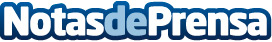 Bolsa de Valencia y Feprova firman un convenio de colaboraciónBolsa de Valencia será el interlocutor de Feprova con las empresas del Grupo Bolsas y Mercados Españoles 
Datos de contacto:Desirée Tornero Pardo645697286Nota de prensa publicada en: https://www.notasdeprensa.es/bolsa-de-valencia-y-feprova-firman-un-convenio Categorias: Finanzas Recursos humanos Bolsa http://www.notasdeprensa.es